Video No. P 1030Video Music : Same As or If any choice please send me Youtub Link by mail and Mention in form also.Link : 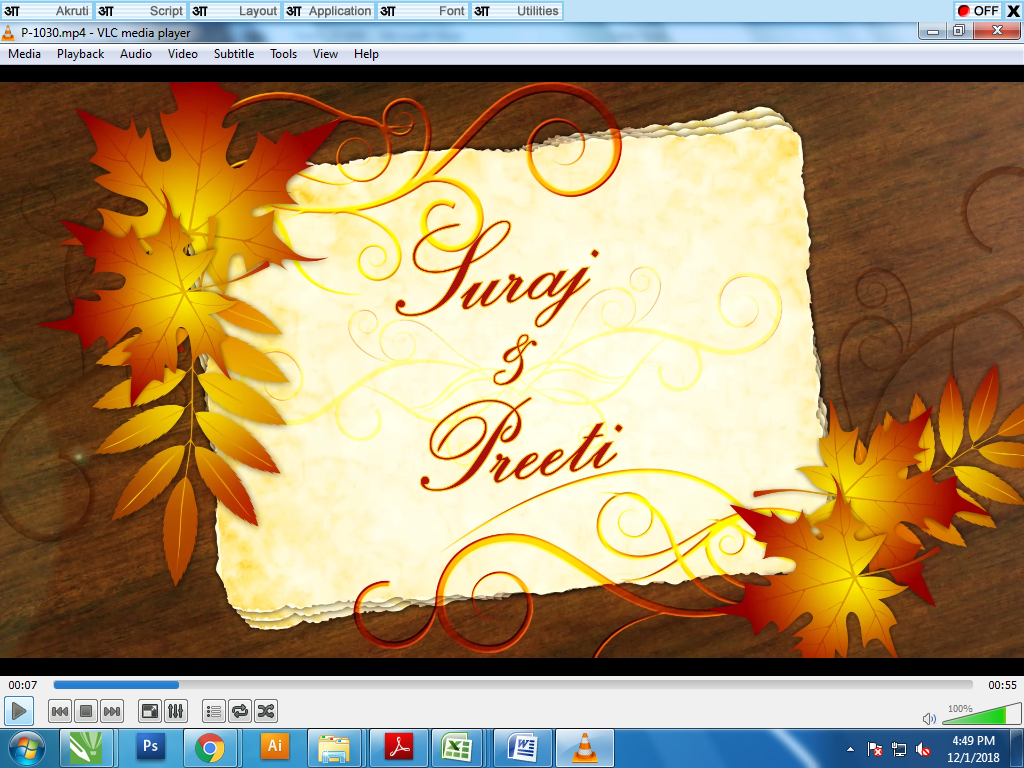 Slide : 1 Couple Name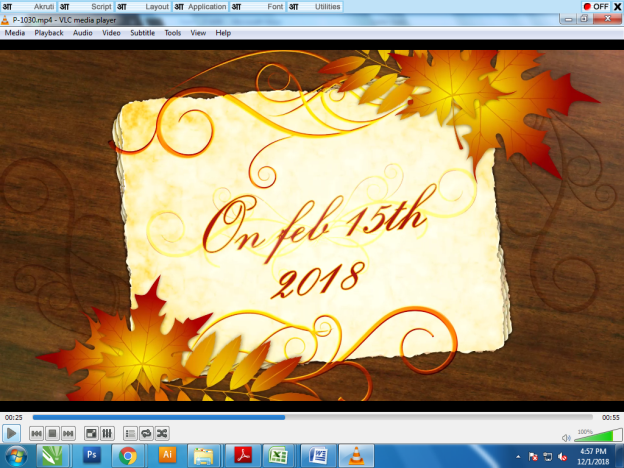 Slide : 2 Date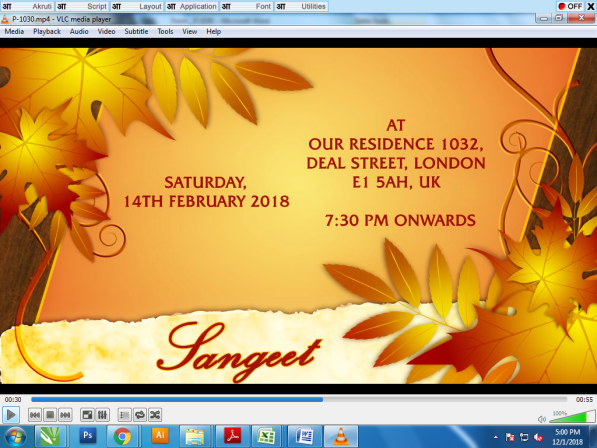 Slide : 3 (Function Detail)Sangeet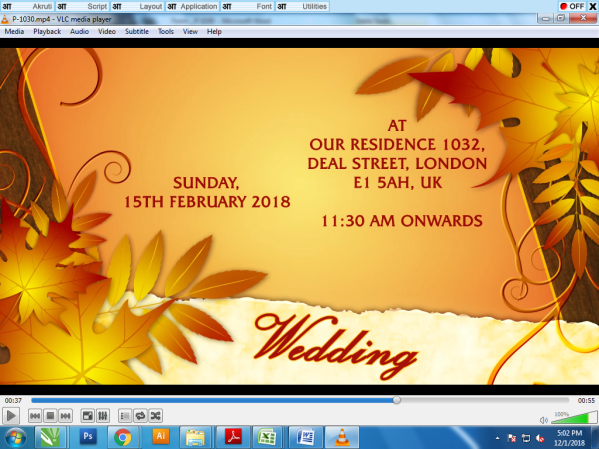 Slide : 4 (Function Detail)Wedding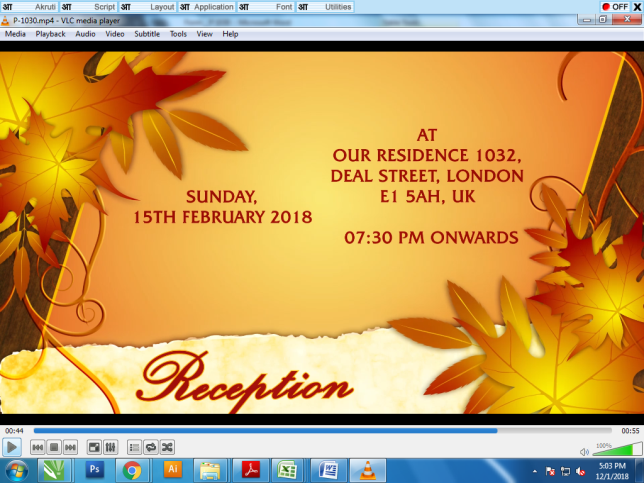 Slide : 5 (Function Detail)ReceptionSlide : 6 Save the DateSame As 